Apply online by Dec 28th: Job opportunities | Hennepin County (governmentjobs.com)
An Equal Opportunity EmployerOPENING DATE: 12/14/21CLOSING DATE: 12/28/21  11:59 PM Central Time

JOB TYPE: Limited Duration: Regular Sched (FT with benefits)

LOCATION: Downtown Minneapolis, MinnesotaDEPARTMENT: Adult Representation ServicesTHE POSITIONThe Adult Representation Services Department is seeking an Associate Attorney or Attorney to provide legal advice to clients regarding immigration matters in a variety of proceedings, including child protection cases, child support contempt proceedings, and evictions proceedings. The Adult Representation Services Department provides high-quality, holistic representation to clients experiencing poverty in certain civil matters where appointment of counsel is necessary to protect a fundamental right or to further the county’s mission of reducing disparities and promoting the stability of residents.

Salary:Associate Attorney: $63,205.69 - $104,123.56 AnnuallyAttorney: $93,705.18  - $142,901.57 AnnuallyLocation and hours:
This position is ln Downtown Minneapolis at the Human Services Building at 525 Portland Ave South, Minneapolis, MN 55415. Work hours will be Monday through Friday 8 a.m. to 4:30 p.m.
About the position type:
This position is Associate Attorney or Attorney full-time, benefit earning position, limited duration (temporary) for up to 2 years. Experience will be taken into consideration when determining job class and starting salary.

Effective September 1, 2021, all new job offers are conditional based on the candidate being fully vaccinated for COVID-19. “Fully vaccinated” means 14 days after receiving the second dose in a two-dose vaccination series approved by the U.S. Food and Drug Administration (FDA) on a full or emergency-use basis, or 14 days after receiving a single-dose vaccine approved by the FDA on a full or emergency-use basis. After a conditional job offer is made, the candidate must show proof of full vaccination prior to their start date. A COVID-19 vaccination card from the Center for Disease Control and Prevention (CDC), a vaccination record from your doctor’s office or a personal digital vaccination record constitutes sufficient “proof.” The candidate must also attest they are vaccinated by completing a form on the first day of employment. Reasonable accommodations to this vaccination requirement will be considered upon request by a candidate for medical or religious reasons as required by applicable law.      
 
In this position, you will:Advise clients on immigration matters that impact their civil case.Participate on interdisciplinary legal teams to provide holistic legal and support services to clients.Conduct legal research and file briefs as necessary to advance a client’s immigration issues.Refer clients to immigration resources.Support clients in achieving their immigration goals, such as citizenship.
Need to have:For hire as an Associate Attorney:Admission to the Bar of the State of Minnesota at the time of application submission.For hire as an Attorney:Admission to the Bar of the State of Minnesota at the time of application submission and two years of experience as a practicing attorney.
Nice to have:Fluency in languages other than English.Knowledge of:Local laws and ordinances, established precedents, and legal reference sources.The principles, methods, and practices of legal research and investigation.Judicial procedures and the rules of evidence.Pleading and practicing effective presentation of court cases.Strong communication and interpersonal skills.Experience:In immigration law and helping clients achieve their immigration goalsPracticing as part of an interdisciplinary team that includes attorneys focused on other areas of law, paralegals, social workers, and case management assistantsIn public law.Ability to demonstrate employee competencies.Ability to utilize computers and other technologies to manage your work.About the department:
The Adult Representative Services department reports directly to the Law, Safety and Justice line of business in county administration. The division make-up of employees includes include a director, senior attorneys, attorneys, paralegals, legal services specialists, case management assistants as well as office and administrative support staff.

About Hennepin County: 
Hennepin is the largest county government organization in Minnesota. Our employees work every day to improve the health, safety and quality of life for our residents and communities. All of our jobs align to one or more of our overarching goals -- that Hennepin County residents are healthy, protected and safe, self-reliant, assured due process, and mobile.
 
Our employees receive a combination of generous benefits and positive workplace culture not found at other organizations. This includes meaningful work that impacts our community, competitive pay, work-life balance, a variety of benefits and opportunities to grow. Learn more at www.hennepin.us/employees.
 
Hennepin County envisions an organization where our commitment to diversity and reduction of disparities is fundamental in providing excellent service to our community.
 
Your future. Made here.
 
This posting may be used to fill future full time permanent and limited duration vacancies.

This position is internally classified as an Attorney, Associate.
Click here to view the job classification specification.

This position is internally classified as an Attorney.
Click here to view the job classification specification.

The work assigned to a position allocated to this class may not include all of the job functions or knowledge, skills, abilities, and physical requirements indicated nor does the class specification include all work that may be assigned or restrict the emphasis of the work assigned.This posting requires attaching a cover letter and resume. Applications that don't attach both, will not be considered for hire.
 Invitations to interview will be based upon an assessment of education and experience. Final candidates may be required to complete a drug test and/or background check.

If you have any questions, please contact:Abbie HuguninAbbie.Hugunin@hennepin.us 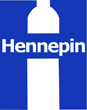 